Atelier Philo  du vendredi 20/12/19GRANDIR  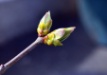 Gardienne de la Mémoire : Axelia RAMILes mots qui nous viennent à l’esprit à propos de ce thème :Croissance, maturité, apprendre de ses épreuves.Une définition du mot GRANDIR ? -> Devenir autre chose, devenir plus grand par la taille , le volume , physiquement . Mais c’est aussi EVOLUER dans sa tête, en fonction de son âge.Comment s’aperçoit-on qu’on a grandi ?  Si on se mesure , si on n’habite plus avec ses parents , si on pense différemment, si on devient plus mature et responsable. On a plus de droits, on peut jouer à plus de jeux, aller où on veut suivant notre âge. On ne croit plus à l’imaginaire .A-t-on besoin de quelqu’un pour grandir , ou peut-on grandir tout seul ? On a besoin de quelqu’un , d’être guidé , d’un ami véritable ( et on ne peut pas être ami avec tout le monde) .On a besoin de l’amitié des autres pour exister . Mais on peut aussi grandir tout seul car les autres peuvent nous faire régresser.Qu’est-ce qu’un ami véritable ? Quelqu’un qu’on connaît avec le temps , qui a bonne réputation, qu’on apprend à connaître . Il ne faut pas rester avec les gens mal intentionnés .Est-ce que c’est difficile de se détacher des gens mal intentionnés ? Un ami véritable nous évite les problèmes ; il sera toujours là pour nous . C’est comme s’il faisait partie de la famille. On peut lui faire confiance.Est-ce bien de grandir ? -Oui car on peut prendre des décisions, on apprend tous les jours quelque chose . On peut choisir ce que l’on peut faire . Mais choisir c’est renoncer , c’est rêver , réaliser ses rêves , avoir des responsabilités , être libre. -Non , ce n’est pas bien de grandir . On voudrait rester petit pour ne jamais mourir .Quand s’arrête-t-on de grandir ? Quand on meurt . On n’a jamais fini de grandir .La vie , la mort .Une citation ( sagesse africaine) : «  Un enfant regarde partout , mais il ne sait pas ce qu’il cherche. Une personne âgée cherche une chose en particulier , mais elle voit tout . »Le petit a de l’énergie mais la personne âgée en a moins. Elle est sage et calme.L’énergie c’est la puissance, la force . La personne âgée est plus développée , connaît la vie . 